		Dar bari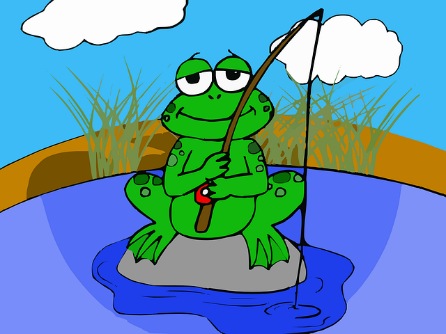 Ostarjeli hladnjak i oronuli štednjak Dobri prijatelji stari,Jednog su se jutra probudili u bari.Njihovi su ih gospodari Darovali bari.Ali što će bari štednjak stari?Živahne će si žabice prije odlaska u travuNa štednjaku kuhati čaj i kavu.Ako ih pak sunce počne jako zagrijavati,U hladnjaku bi žabice mogle spavati.   Nada Zidar-Bogadioronuli – uništeni, stari